Statisztikai közleményaz „Erdei faválasztékok értékesítési árai” c. (OSAP 1259/2)2020. éviadatgyűjtésrőlAz adatgyűjtés jellemzőiAz adatgyűjtés célja jól definiált (meghatározott minőségű és feldolgozottsági szintű, adott helyen értékesített) erdei fatermékek átlagos árának a becslése. Az adatgyűjtés kombinált típusú, ami azt jelenti, hogy az állami szektorra nézve teljes körű, a magánszektor (beleértve a közösségi szektort is) esetében pedig mintavételezésen alapuló. A mintavételezés során a statisztikai értelemben vett alapsokaságot azon erdőgazdálkodók adatai képezik, akik az adott évre vonatkozólag bejelentett fakitermeléssel rendelkeznek. A mintába kerülő erdőgazdálkodókat véletlenszerűen választjuk ki, ami a reprezentativitás alapvető feltétele. Az adatlapokon nettó árstatisztikákat gyűjtünk választéktípusonként. Fontos sajátság, hogy a beküldött adatok nem feltétlenül tényadatok, hanem árjegyzéken ill. kalkuláción is alapulhatnak. Az adatgyűjtés részletesebb módszertani leírása megtalálható a metaadatokban. Tekintettel a mintavételi módszer megváltoztatására, a tavalyi adatokkal való összehasonlítást csupán az állami erdőgazdaságok példáján mutatjuk be.Az adatok értékelésekor a magánszektor esetében figyelembe kell venni a tárgyévi viszonylag kis mintanagyságot, amelynek oka egyrészt a mintavételi módszer megváltoztatása, másrészt az alacsony válaszadási arány (ld. a tárgyévi minőségjelentésben). A kis mintanagyság a mintavételi hiba növekedését idézi elő, melynek mértékét a konfidencia intervallumokkal jellemezhetjük. Tekintettel arra, hogy az állami szektor mintavétele teljes körű, mintavételi hiba itt nem fordul elő. Abban az esetben, ha az állami szektorra számított statisztika a magánszektorra számolt konfidencia intervallumon belül helyezkedik el, a két szektor közötti különbség statisztikai szempontból nem szignifikáns, ami azt jelenti, hogy az adott megbízhatósági szinten nem állítható, hogy a talált különbség nem csupán a mintavételi hibára vezethető vissza.Erdei fatermékek árstatisztikáiA lemezipari rönk ára köbméterenként több mint 150 ezer Ft volt az állami szektorban, jóval magasabb a bükkhöz és a nemes nyárhoz képest (1. ábra). A legolcsóbb –  20 ezer Ft alatti – a nemes nyár lemezipari rönk volt. Az állami és a magánszektor közötti különbségek nem szignifikánsak.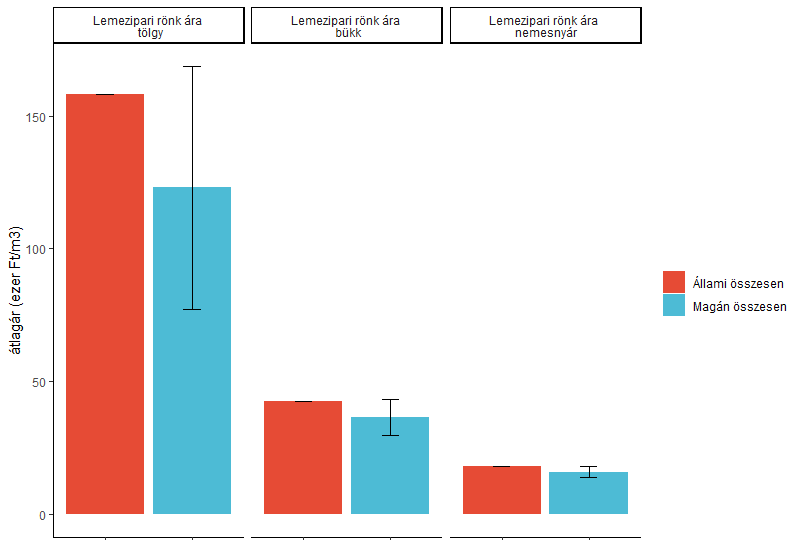 1. ábra Göcs- és álgesztmentes, 2,5m/40 cm-es lemezipari rönk árak szektoronként. Magánszektor esetében a 95 %-os megbízhatósági szintű konfidencia intervallumok vannak feltüntetve.A fűrészipari rönkök közül is a tölgy volt a legdrágább (60 ezer Ft/m³ körüli), a nemes nyár pedig a legolcsóbb (kb. 15 ezer Ft/m³; 2. ábra). A szektorok közötti különbségek kismértékűek, ill. – a fenyők kivételével – nem szignifikánsak.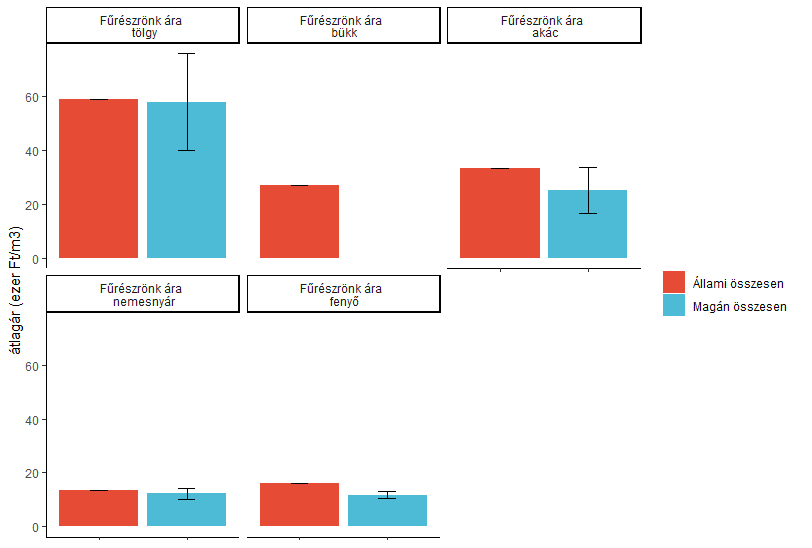 2. ábra. Álgesztmentes, 2,5m/30 cm-es fűrészrönk árak szektoronként. A magánszektorból nem érkezett bükk fűrészrönk árra vonatkozó adat. Az ábra értelmezéséhez szükséges magyarázatot ld. az 1. ábránál.A keményfa tűzifa árak fajonként hasonlók, 15 és 20 ezer Ft közöttiek voltak (3. ábra), a – tűzifaként egyébként jóval ritkábban használt – lágylomb ehhez képest jóval olcsóbb volt. A magánszektorból érkezett adatok átlaga magasabb, a különbségek azonban csak az akácnál tekinthetők „éppen” szignifikánsnak (azaz más, pl. 90 %-os megbízhatósági szintnél már ebben az esetben sem lenne szignifikáns az eltérés).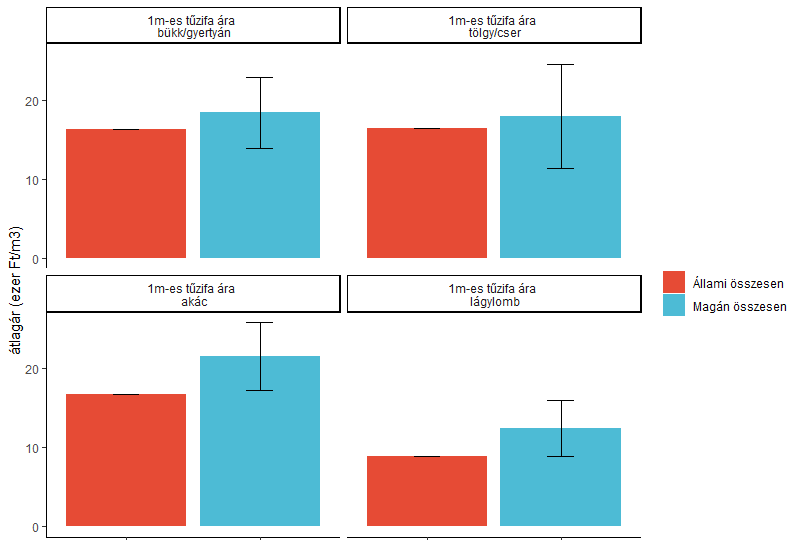 3. ábra 1 m-es tűzifa árstatisztikák szektoronkénti bontásban. Az ábra értelmezéséhez szükséges magyarázatot ld. az 1. ábránál.Egyéb iparifa áruféleségek átlagos árait mutatja a 4. ábra. A magánszektor árai iparifa esetében alacsonyabbak, az eltérés lágylomb papírfa ill. fenyő rostfa esetében szignifikáns. Több iparifa termékről egyáltalán nem érkezett adat a magánszektorból.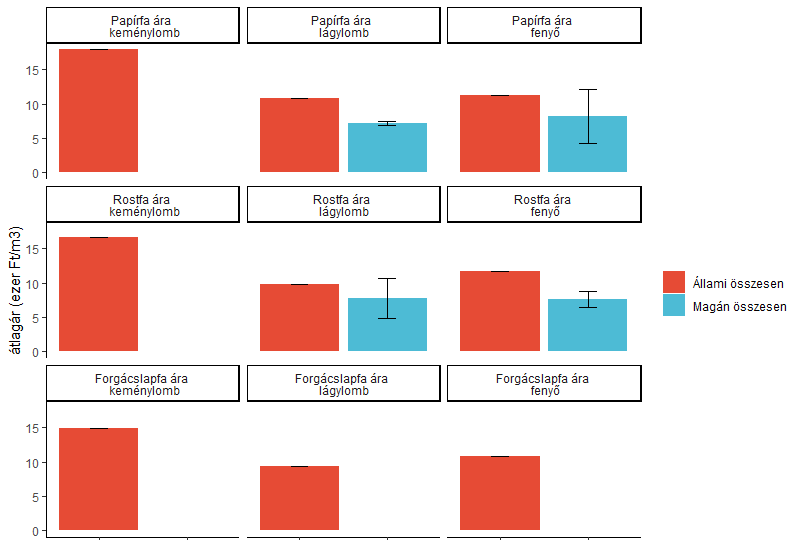 4. ábra Papír-, rost- és forgácslapfa árak szektoronkénti bontásban. Magánszektorból nem minden áruféleségre érkezett adat. Az ábra értelmezéséhez szükséges magyarázatot ld. az 1. ábránál.Az árak változása az állami erdőgazdaságoknálA rönkök közül a tölgy lemezipari rönk átlagos ára jelentősen emelkedett a tavalyi évhez képest (5. ábra), a többi nem változott számottevő mértékben. A tűzifa árak valamelyest csökkentek (6. ábra). Az árak kismértékű csökkenése több iparifa áruféleségnél is megfigyelhető (7. ábra).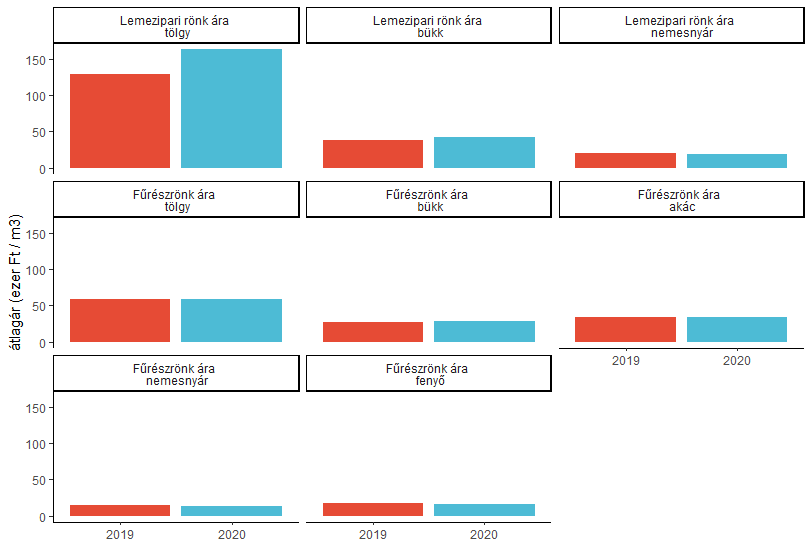 5. ábra Lemezipari és fűrészrönk árának változása az állami erdőgazdaságoknál. A rönktípusok pontos minőségi leírását ld. az 1. ábra és a 2. ábra alatt.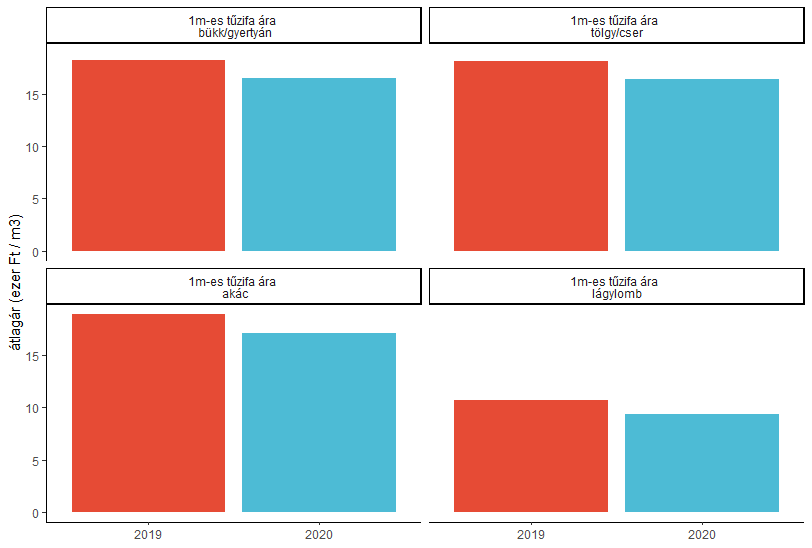 6. ábra Tűzifa árak változása az állami erdőgazdaságoknál.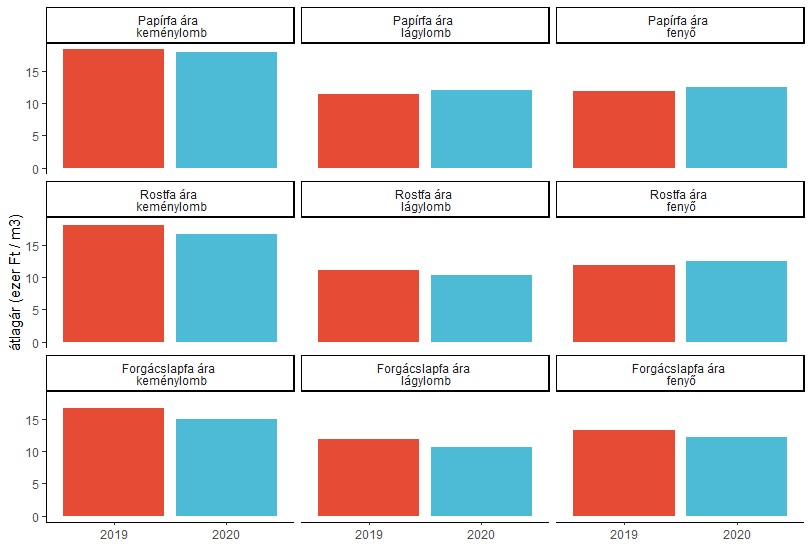 7. ábra Iparifa áruféleségek árának változása az állami erdőgazdaságoknál.